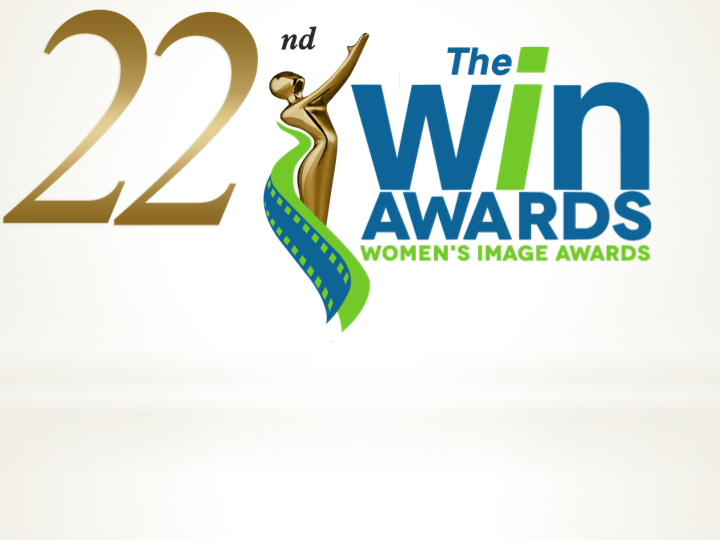 FOR MORE INFORMATIONPublicity Contact:      	Leslie Campbell 310-229-5365Asst1@thewinawards.com* * * * FOR IMMEDIATE RELEASE * * * *22nd ANNUAL WOMEN’S IMAGE AWARDS GOES VIRTUAL* * *October 20, 2020 (Los Angeles) The Women's Image Awards 22 will be virtually held for the first time in its twenty-two year history Thursday, October 22nd. Due to the pandemic WIN invited eight virtual presenters will pre-tape videos announcing the film and television nominees and winners.  The virtual award presenters are: London Brown, (Ballers, Power), Katja Herbers, (Westworld, Evil), Rory Kennedy, (Ethel, Ghosts of Abu Ghraib), Helen Shaver, (Westworld, Vikings) Katheryn Winnick (Vikings), Melora Hardin, (The Bold Type) and Kate Flannery (The Office,). Elana Krausz (The Blackcoat's Daughter) will host.On Thursday, October 22nd WIN will post these videos and share on social media sites. The Women’s Image Awards 22 film and television nominees are:Feature FilmNomadlandI Am Woman Misbehaviour Horse Girl Actress Feature FilmTilda Cobham-Hervey I Am Woman Danielle Macdonald I Am Woman Julia Louis-Dreyfus Downhill Frances McDormand Nomadland Documentary Film The Cave Hillary Blackfeet Boxing: Not Invisible Who Will Write Our History Made For Television Movie / Limited SeriesPatsy & Loretta Robin Roberts Presents: Stolen by My Mother: The Kamiyah Mobley Story The Clark Sisters: First Ladies of Gospel Dublin Murders Actress Made For Television Movie / Limited SeriesSarah Greene Dublin Murders “Episode 4” Aunjanue Ellis The Clark Sisters: First Ladies of Gospel Megan Hilty Patsy & Loretta Marcia Gay Harden Barkskins “Buttermilk” Niecy Nash Robin Roberts Presents: Stolen by My Mother: The Kamiyah Mobley StoryJessie Mueller Patsy & Loretta Drama SeriesHow To Get Away With Murder “The Reckoning” Power “Exactly How We Planned” Outlander “Never My Love” Good Trouble “Trap Heals” Actress Drama SeriesMonica Raymund Hightown “Love You Like a Sister” Christine Baranski The Good Fight “The Gang Deals With Alternate Reality” Caitriona Balfe Outlander “Never My Love” Katja Herbers Evil “Book 27” Comedy SeriesZoey's Extraordinary Playlist “Zoey's Extraordinary Glitch” Atypical “Road Rage Paige” The Bold Type “To Peg Or Not To Peg One Day At A Time “Boundaries” Actress Comedy SeriesAisha Dee The Bold Type “To Peg Or Not To Peg” Katie Stevens The Bold Type “The Truth Will Set You Free” Mishel Prada Vida “Episode 306” Jane Levy Zoey's Extraordinary Playlist “Zoey's Extraordinary Glitch” Reality SeriesSurviving R. Kelly: Part II The Reckoning Keeping Up With The Kardashians “The Show Must Go On” Dr. Oakley, Yukon Vet “Squawk Off” Crikey! It's the Irwins “Life in Lockdown" Actress Reality SeriesDr. Michelle Oakley Dr. Oakley, Yukon Vet “Squawk Off” Brie Bella Total Bellas “Babies On Board” Terri Irwin Crikey! It's the Irwins ”Life in Lockdown" Nikki Bella Total Bellas “Babies On Board” Film / Show Produced by a WomanRoberta Grossman, Nancy Spielberg, Anna Rózalska Who Will Write Our History Rebecca Cutter, KristieAnne Reed, Donna Bloom Hightown “Love You Like a Sister” Maril Davis, Toni Graphia, Alyson Evans, Shaina Fewell, Elicia Bessette, Caitriona Balfe Outlander “Never My Love" Kirstine Barfod, Sigrid Dyekjær The Cave Film / Show Written by a WomanSamantha McIntyre Zoey's Extraordinary Playlist “Zoey's Extraordinary Glitch” Sarah Phelps Dublin Murders “Episode 1” Courtney A. Kemp Power “No One Can Stop Me” Rebecca Cutter Hightown “Love You Like a Sister” Film / Show Directed by a WomanChloé Zhao Nomadland Katheryn Winnick Vikings “Vahalla Can Wait” Karena Evans P-Valley “Perpetrain’ Marina Zenovich Lance Melora Hardin The Bold Type “Snow Day” Ann Druyan Cosmos: Possible Worlds “Coming of Age in the Anthropocene” Christine Swanson The Clark Sisters: First Ladies of GospelThe Women’s Image Awards, are a production of Women’s Image Network, WIN, and celebrate outstanding film and television that also promotes the value of women and girls.  Since 1993, The Women’s Image Awards have celebrated both female and male directors, writers, producers and artists who compete in its fourteen categories. #####